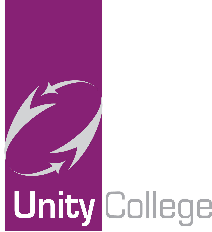 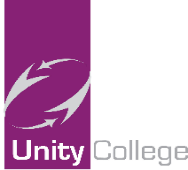 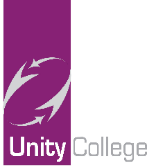 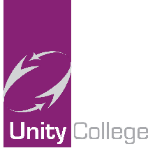 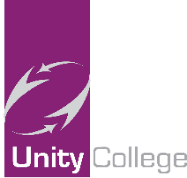 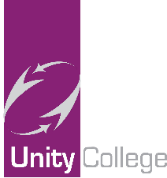 You will learnOnline ResourcesTeaching Resources/ LinksReadingAnalyse the themes with a Shakespearian play.Identify how a writer creates specific effects such as tension and drama.Use inference to explore characterisation.Understand the use of dramatic irony.Use inference and deduction to explore layers of meaning.Comment on how writers use sentence structure, word choice and imagery to create impact and drama.Focus on the social, historical context surrounding the play.WritingHow to introduce characters, develop use of imagery and create atmosphere effectively.How to select & sequence ideas.Develop a range of sentence forms.Use effective vocabulary in the form of diary entries.Romeo and Juliet Exploration: https://app.senecalearning.com/classroom/course/00f70050-30ed-11e8-a763-490dd4eebe44/section/74171f10-328d-11e8-b73a-2101f7e1fdc5/session Romeo and Juliet: The Complete Play Online: https://shakespeare.folger.edu/shakespeares-works/romeo-and-juliet/entire-play/  Romeo and Juliet notes: https://www.sparknotes.com/shakespeare/romeojuliet/https://www.bbc.co.uk/bitesize/topics/zfdj6sg Contextual information: https://study.com/academy/lesson/social-and-historical-context-of-romeo-and-juliet.html Characters: https://www.bbc.co.uk/bitesize/guides/zyn4jxs/test Inference: https://www.bbc.co.uk/bitesize/guides/zcxqg82/revision/1https://www.bbc.co.uk/bitesize/topics/z43g87h/articles/z6h6wnbVaried sentence openings:https://www.bbc.co.uk/bitesize/guides/zybhcwx/revision/3Range of sentences: https://www.englishclub.com/writing/sentence-variety.htmCGP Key Stage Three English – All-in-one Revision & Practice:Shakespeare section: P76-112CGP Key Stage Three English – Complete Revision & Practice:Shakespeare section P131-150CGP Key Stage Three Spelling, Punctuation & Grammar Guide – The Work BookCGP Key Stage Three English – The Work BookCGP Key Stage Three English- The Study GuideAdditional ResourcesAdditional ResourcesAdditional ResourcesSeneca Learning online learning platform; BBC Bitesize website, Young Writers online website; Jumpmag website (etymology for children); Kerboodle online learning platform – English Ignite 3; CGP Key Stage Three Spelling, Punctuation & Grammar – The Workbook (includes answers); CGP Key Stage Three English – The Study Guide.Seneca Learning online learning platform; BBC Bitesize website, Young Writers online website; Jumpmag website (etymology for children); Kerboodle online learning platform – English Ignite 3; CGP Key Stage Three Spelling, Punctuation & Grammar – The Workbook (includes answers); CGP Key Stage Three English – The Study Guide.Seneca Learning online learning platform; BBC Bitesize website, Young Writers online website; Jumpmag website (etymology for children); Kerboodle online learning platform – English Ignite 3; CGP Key Stage Three Spelling, Punctuation & Grammar – The Workbook (includes answers); CGP Key Stage Three English – The Study Guide.You will learnOnline ResourcesTeaching Resources/LinksTeaching Resources/LinksCirclesCalculate the circumference of a circleEstimate calculations involving pi (𝜋)Solve problems involving the circumference of a circleCalculate the area of a circleSolve problems involving the area of a circleSolve problems involving arcs and sectors of circlesPythagorasFind the length of an unknown side of a right-angled triangleSolve problems involving right-angled trianglesPrismsCalculate the volume and surface area of a right prismCalculate the volume and surface area of a cylinderConvert between m3, cm3 and mm3Find the lower and upper bounds for a measurementCalculate percentage error intervalsHegarty Maths Clips:534534, 539534, 539539540, 541544546497, 498-498570, 571572, 573698-137, 138774KS3 CGP textbook 3 Pages:183184185186---204205206, 207188189190191192, 19325 - 26KS3 Pearson Progress in Mathematics Core 3 Book:Unit 7.1 p.160-163Unit 7.1 p.160-163Unit 7.1 p.160-163Unit 7.2 p.164-165Unit 7.2 p.164-165Unit 7.2 p.164-165Unit 7.3 p.166-168Unit 7.3 p.166-168Unit 7.3 p.166-168Unit 7.4 p.169-172Unit 7.4 p.169-172Unit 7.4 p.169-172Unit 7.5 p.173-175Unit 7.5 p.173-175Additional ResourcesAdditional ResourcesAdditional ResourcesAdditional ResourcesCorbettmaths video Clips and worksheets.Pearson Depth textbook 3: Chapter 7 (Circles, Pythagoras and Prisms)Pearson Support textbook 3: Chapter 7 (Circles, Pythagoras and Prisms)Corbettmaths video Clips and worksheets.Pearson Depth textbook 3: Chapter 7 (Circles, Pythagoras and Prisms)Pearson Support textbook 3: Chapter 7 (Circles, Pythagoras and Prisms)Corbettmaths video Clips and worksheets.Pearson Depth textbook 3: Chapter 7 (Circles, Pythagoras and Prisms)Pearson Support textbook 3: Chapter 7 (Circles, Pythagoras and Prisms)Corbettmaths video Clips and worksheets.Pearson Depth textbook 3: Chapter 7 (Circles, Pythagoras and Prisms)Pearson Support textbook 3: Chapter 7 (Circles, Pythagoras and Prisms)You will learn toOnline ResourcesTeaching Resources/LinksBiologyDescribe the difference between dominant and recessive alleles.Describe what is meant by a genetically inherited disorder.Describe the process of selective breeding.State how a product is produced using genetic engineering.Describe what is meant by a clone.Kerboodle Digital BookActivate 3: P 4-20https://www.bbc.co.uk/bitesize/topics/zpffr82https://www.youtube.com/watch?v=z9HIYjRRaDECGP Key Stage 3 Science Complete Revision and Practice:P 41-42ChemistryExplain what nanoparticles are.Describe how nanoparticles are used in medical treatments.Explain how combustion reactions in car engines produce exhaust gases.Describe the advantages and disadvantages of new vehicle fuels.Explain why hybrid electric cars use less fuel than cars fuelled by petrol alone.Kerboodle Digital BookActivate 3: P54-70Nanoparticles - Nanoparticles - Edexcel - GCSE Chemistry (Single Science) Revision - Edexcel - BBC Bitesize(6) GCSE Chemistry - Nanoparticles #60 - YouTubeCGP Key Stage 3 Science Complete Revision and Practice:  P76, 77, 98PhysicsDescribe the difference between an analogue and a digital signal.Describe what is meant by efficiency.Describe how a thermistor detects changes in temperature.Describe how optical fibres work.Describe how technology is used in sport.Explain why demand for electricity is increasing.Kerboodle Digital BookActivate 3: P102-114Electricity - KS3 Physics - BBC Bitesizehttps://www.youtube.com/watch?v=l0tvfg2I3SwCGP Key Stage 3 Science Complete Revision and Practice: P151-155Additional ResourcesAdditional ResourcesAdditional Resourceshttps://www.thenational.academy/  https://www.bbc.co.uk/bitesize/   https://www.thenational.academy/  https://www.bbc.co.uk/bitesize/   https://www.thenational.academy/  https://www.bbc.co.uk/bitesize/   You will learnOnline ResourcesTeaching Resources/LinksTo understand what a biome is.To understand the key characteristics of the tundra biome​.To understand the key characteristics of the desert biome​.To understand the key characteristics of the TRF biome​.Understand why plants adapt to their surroundings. ​Understand how people adapt to survive in extreme biomes. ​Understand the impacts of tourism on the Himalayas. ​ ​To understand where rainforests are, what they are and how they are used​.To understand what is happening to the rainforest. ​To understand the reasons why a road should be built​ through the TRF.To understand the reasons why a road shouldn’t be built​.Biomes test questions - KS3 Geography Revision - BBC Bitesize complete revision section and quiz.10 facts about the Arctic | National Geographic Kids (natgeokids.com) make a poster about the Arctic.Deserts - Desert biomes - KS3 Geography Revision - BBC Bitesize complete revision section and quiz.https://www.bbc.co.uk/bitesize/guides/zpmnb9q/revision/1 complete revision section and quiz.5.    Adaptations to cold environments (coolgeography.co.uk)Read through and make notes.Tourism to the Himalayas causes a mountain of problems – Business Destinations – Make travel your business read article and identify the positives and negatives of tourism.Rainforest destruction - Kalimantan, Indonesia and Costa Rica - KS3 Geography - BBC Bitesize watch video and make notes.Deforestation of the rainforest - Tropical rainforest biomes - KS3 Geography Revision - BBC Bitesize complete revision section and quiz.Nelson Geography Interactions: P 4-15Master Pack available on request from the Humanities office.You will learn Online ResourcesTeaching Resources/LinksThe Second World WarWhat caused the Second World War?What was life like on the “Homefront”?Why were children evacuated?What was Churchill’s role in victory?Did Britain fight alone?What was ‘Operation Mincemeat’?What was D-Day?Should the allies have dropped the Atomic Bomb?(1-8) BBC Bitesize summary and information on the origins and events of WW2. This includes video clips and a test.https://www.bbc.co.uk/bitesize/guides/z9s9q6f/revision/1(6) A strange story that shows the lengths that we went to fool the enemy an make sure our war plans worked!https://www.youtube.com/watch?v=hBk3sSUB5X4(8) Short documentary from the Imperial War Museum on the dropping of the Atomic Bomb on Japan.https://www.youtube.com/watch?v=gltrQGcLcAU“Master Pack” of tasks available from the Humanities office.“KS3 History All-in-One Complete Revision and Practice” Textbook/Revision Book Published by Collins: P78-81You will learnOnline ResourcesTeaching Resources/LinksFood and drinkYou will recognise the vocabulary for a range of food and drink items discussing your preferences for them. You will look at traditional French food and drink and the common dishes in French restaurants/homes.TV and cinemaTo recognise a range of TV programmes and film types in French. To give our opinions on TV and films using a variety of adjectives. Linguascope log in details -Username: unity    Password: time4langshttps://quizlet.com/25602/french-food-list-flash-cards/  https://quizlet.com/194677731/french-food-and-drink-flash-cards/  https://www.euroclubschools.online/french-food-quizhttps://www.lawlessfrench.com/quizzes-and-tests/food-quiz/https://www.bbc.co.uk/bitesize/guides/z2wk87h/revision/1  https://members.gcsepod.com/shared/podcasts/title/13582/81474https://www.linguascope.com/secure/students/beginner/topic.php?language=french&topic=tvhttps://www.linguascope.com/secure/students/beginner/topic.php?language=french&topic=filmshttps://quizlet.com/132811761/adjectives-to-describe-tv-programmes-french-flash-cards/Work pack available upon request from the MFL Office.KS3 Workbook and Revision Guide can be purchased from the MFL office.Additional ResourcesAdditional ResourcesAdditional ResourcesPower points on Food and Drink and TV and Cinema available upon request from the MFL Office.Power points on Food and Drink and TV and Cinema available upon request from the MFL Office.Power points on Food and Drink and TV and Cinema available upon request from the MFL Office.You will learnOnline ResourcesTeaching Resources/ LinksFood and drinkTo recognise a range of food and drinks in Spanish. To give your opinions on different food and drink. TV and cinemaTo recognise a range of TV programmes and film types in Spanish. To give our opinions on TV and films using a variety of adjectives. Linguascope log in details:Username: unity      Password: time4langshttps://www.linguascope.com/secure/students/beginner/topic.php?language=spanish&topic=fruithttps://www.linguascope.com/secure/students/beginner/topic.php?language=spanish&topic=vegetableshttps://www.linguascope.com/secure/students/beginner/topic.php?language=spanish&topic=breakfasthttps://www.bbc.co.uk/bitesize/topics/zfgt6v4/articles/zbw4f4jhttps://www.linguascope.com/secure/students/beginner/topic.php?language=spanish&topic=tvhttps://www.linguascope.com/secure/students/beginner/topic.php?language=spanish&topic=filmshttps://quizlet.com/192649758/spanish-tv-and-cinema-flash-cards/Work pack available from the MFL Office upon request.KS3 Workbook and Revision Guide can be purchased from the MFL office.Additional ResourcesAdditional ResourcesAdditional ResourcesPower points on Self, Grammar and Family available upon request from the MFL Office.  Power points on Self, Grammar and Family available upon request from the MFL Office.  Power points on Self, Grammar and Family available upon request from the MFL Office.  You will learnOnline ResourcesTeaching Resources/LinksFood and drinkTo recognise a range of food and drinks in German. To give your opinions on different food and drink. TV and cinemaTo recognise a range of TV programmes and film types in German. To give our opinions on TV and films using a variety of adjectives. Linguascope log in details -  username: unity       password: time4langs1.https://www.linguascope.com/secure/students/beginner/topic.php?language=german&topic=fruit https://www.linguascope.com/secure/students/beginner/topic.php?language=german&topic=vegetables https://www.linguascope.com/secure/students/beginner/topic.php?language=german&topic=breakfast https://www.linguascope.com/secure/students/beginner/topic.php?language=german&topic=snacks https://www.linguascope.com/secure/students/beginner/topic.php?language=german&topic=kitchen https://quizlet.com/gb/503818339/german-fruit-and-veg-flash-cards/ https://quizlet.com/gb/503817996/german-dinner-flash-cards/ https://quizlet.com/gb/503837369/german-breakfast-flash-cards/ https://www.bbc.co.uk/bitesize/topics/zk7rgwx/articles/z6xwgwx  2. https://quizlet.com/114721643/german-film-types-flash-cards/https://quizlet.com/gb/525696155/german-types-of-tv-programmes-flash-cards/https://quizlet.com/93084186/gcse-german-adjectives-for-tv-shows-flash-cards/https://www.linguascope.com/secure/students/beginner/topic.php?language=german&topic=filmshttps://www.linguascope.com/secure/students/beginner/topic.php?language=german&topic=tvWork pack available upon request from the MFL Office.KS3 Workbook and Revision Guide can be purchased from the MFL office.Additional Resources: Additional Resources: Additional Resources: Power points on Food and Drink and TV and Cinema available on request from the MFL office.Power points on Food and Drink and TV and Cinema available on request from the MFL office.Power points on Food and Drink and TV and Cinema available on request from the MFL office.You will learnOnline ResourcesTeaching Resources/LinksAlgorithms + PythonLesson 1 – understand the following key terms:Computational thinking, abstraction, decomposition and algorithmic thinking.Lesson 2 – be able to carry out a binary search and a linear search.Lesson 3 – be able to carry out and explain a bubble sort.Lesson 4 – be able to carry out and explain a merge sort.Lesson 5 – be able to carry out and explain an insertion sort.Lesson 6 – be able explain and use algorithms, become familiar with basic algorithm keywords.Office 365https://www.office.com/?auth=2Year 9 > Content Library > Algorithms & Python >Make use of the ‘Lesson Notes’ section to help support your learning.What is computational thinking? - Introduction to computational thinking - KS3 Computer Science Revision - BBC BitesizeWhy do we need searching algorithms? - Searching - KS3 Computer Science Revision - BBC BitesizeWhy do we need sorting algorithms? - Sorting - KS3 Computer Science Revision - BBC BitesizeKS3 Computer Science CGP:P77 - 104You will learnOnline ResourcesTeaching Resources/LinksIn this unit you will explore a range of art-based techniques inspired by your own identity:To develop subject specific vocabulary in relation to describing and creating artwork based on your identity.To identify artwork that has been produced to represent an artist’s identity.To develop an appreciation of a range of artists and be able to articulate likes and dislikes in relation to them.To develop basic drawing skills when focusing on sections of recorded observations.To use materials effectively to create artwork.Understand how photography can be used to create mixed media art works.Shadowscapes - The Art of Stephanie LawMicrosculpture - The Insect Portraits of Levon Bisshttps://youtube.com/watch?v=BsxQDYknAXswww.https://www.youtube.com/watch?v=m1pH_BR4zJkWork pack available on request from Art Office. Additional ResourcesAdditional ResourcesAdditional Resourceswww.tate.org.ukwww.craftscouncil.org.ukwww.textileartist.orgwww.vam.ac.ukwww.theartstory.orgwww.thestudentartguide.co.ukwww.bbc.co.uk/bitesizewww.tate.org.ukwww.craftscouncil.org.ukwww.textileartist.orgwww.vam.ac.ukwww.theartstory.orgwww.thestudentartguide.co.ukwww.bbc.co.uk/bitesizewww.tate.org.ukwww.craftscouncil.org.ukwww.textileartist.orgwww.vam.ac.ukwww.theartstory.orgwww.thestudentartguide.co.ukwww.bbc.co.uk/bitesizeYou will learnOnline ResourcesTeaching Resources/LinksReggae You will begin this unit of work by exploring the origins of reggae music and the famous reggae musician, Bob Marley, and his influence on a worldwide audience.You will analyse and perform the song Three Little Birds, which was made famous by Bob Marley in 1977. You will discover the structureYou will learn about the different textural elements that make up a reggae song; bass line riffs, melodic hooks, off beat chords, syncopated rhythms and the vocal melody line. Your harmonic language will be extended and developed, constructing chords I, IV and V, and performing them in the traditional offbeat reggae style. YouTube – College YouTube Channelhttps://www.youtube.com/channel/UCov4JH8VN93OEMl2x2Y6m3QBBC Bitesize – Reggaehttps://www.bbc.co.uk/bitesize/guides/z3q47p3/revision/10BBC Bring the Noise – The Rise of Reggaehttps://www.bbc.co.uk/teach/bring-the-noise/the-rise-of-reggae/zdkxqp3A series of independent learning activities are available from the Arts Office or reprographics.You will learnOnline ResourcesTeaching Resources/LinksPastry Products The different types of pastries. The functions of the ingredients in pastry. Dishes to be prepared are: Savoury PlaitJam Roly PolySavoury PieFruit TartletsProfiteroles www.illuminate.digital/eduqasfood Pastry Making P160 Food Choices P134 www.bbcteach.co.uk Design & Technology – Food Preparation & Nutrition section – class clips www.foodafactoflife.co.uk 14-16 yrs. section www.gcsepod.com All sections www.bbcfood.co.uk To use the website to access recipes to practise trial dishes Digital Textbook Revision Guide Master booklet available on request from the Technology officeAdditional ResourcesAdditional ResourcesAdditional ResourcesRevision CardsRevision CardsRevision CardsYou will learnOnline ResourcesTeaching Resources/LinksRaising Agents Module To understand how the different raising work in making food products whether it be mechanical, biological or chemical. The effects of combining different ingredients and the interaction of foods during preparation and cooking. The functional properties of the ingredients in each of the products listed below and becoming familiar with new terminology. To practise chosen dishes for the technical skills with an adult Raspberry Buns Chelsea Buns Gingerbread Swiss Roll Victoria Sandwich www.illuminate.digital/eduqasfood Science of Food P68 www.bbcteach.co.uk Design & Technology – Food Preparation & Nutrition section – class clips www.foodafactoflife.co.uk 14-16 yrs. section www.gcsepod.com Section on Science of food www.bbcfood.co.uk To use the website to access recipes to practise trial dishes Digital Textbook Revision Guide Master booklet available on request from the Technology office.Additional ResourcesAdditional ResourcesAdditional ResourcesRevision Guides Revision Cards Practical video demonstrations on Teams with recipe sheets Revision Guides Revision Cards Practical video demonstrations on Teams with recipe sheets Revision Guides Revision Cards Practical video demonstrations on Teams with recipe sheets You will learnOnline ResourcesTeaching Resources/Links1. Investigate the Design context and understand about 1,2,3rd class levers: Analyse an existing Jumping Jack puppet to see how it works.Learn about 1,2 and 3rd class levers.2. Responding to a Design specification and modelling:Read and understand the specification for the Jumping Jack.Use card to model the puppet mechanism, understand where the fixed and moving pivots are and how the mechanism works – Draw and label your findings, state improvements. 3. Research and Design ideas:Find inspirational images to assist you in developing a suitable design idea. Drawing initial design ideas annotating and responding to a design brief and specification. 4. Using modelling materials to produce a concept prototype:Understand what a concept prototype is and the different kinds of materials that could be used to make it.Using either Card and CAD or manual skills to start to mark out and produce the concept prototype. Making paper templates or drawing using CAD first.  5. Manufacture:Use different methods, scroll saw, pillar drill, abrasive papers, coping saw, belt sander to make the final concept prototype.6. Application of finishes and final evaluation:Know and understand that surface treatments and finishes are applied for functional and aesthetic purposes. Prepare different surfaces for treatments and finishes.Final testing, evaluation and modifications. Understand about 1,2,3rd class levers: Classes of Lever - YouTubeResponding to a Design specification and modelling: GCSE DT NEA:- The Specification! - YouTubeResearch and Design ideas: GCSE DT initial ideas (sustainable lifestyle) - YouTubeUsing modelling materials to produce a concept prototype: GCSE DT - modelling your idea (examples) - YouTubeManufacture: How to Use a Coping Saw | Woodworking - YouTubeAntelope/Deer Bandfacer - YouTubeApplication of finishes and final evaluation:Material Finishes - GCSE/KS3 Design & Technology | Product Design - YouTubeA resource pack for the Levers and linkages – Jumping Jack project available from the Design and Technology Office on request.    A power point is also available on Teams and Satchel One. This has a breakdown of each lesson.Additional ResourcesAdditional ResourcesAdditional ResourcesGunfight at the Grassy Knoll by Paul Spooner (Jan. 2021) - YouTubeAnswering Machine (2012) by Paul Spooner - YouTubeCabaret Mechanical Theatre Automata - YouTubeGunfight at the Grassy Knoll by Paul Spooner (Jan. 2021) - YouTubeAnswering Machine (2012) by Paul Spooner - YouTubeCabaret Mechanical Theatre Automata - YouTubeGunfight at the Grassy Knoll by Paul Spooner (Jan. 2021) - YouTubeAnswering Machine (2012) by Paul Spooner - YouTubeCabaret Mechanical Theatre Automata - YouTubeYou will learn Online ResourcesYou will be shown the different forms of contraception and their effectiveness.You will Illustrate and explain the signs and symptom of the varying sexually transmitted infections. What are the treatments? How can they be prevented?You will discuss sexual relationships, and describe the different pressures placed upon young people to be involved in sexual activity. When is the right time to have sex?You will be made aware of safe choices and risky behaviour.You will discuss the different forms of abuse within a relationship, and the signs to look out for. Same Sex relationships – ‘coming out’ What is same sex relationship? The prejudice that are often faced by same sex couples. E Safety: You will explore the benefits and risks of online talk, learn to recognise inappropriate conversations. They start to recognise and understand patterns of online predators, and learn to apply strategies for safe online communication. Ready for Sex and contraception?https://www.nhs.uk/live-well/sexual-health/are-you-ready-for-sex/Consent – https://www.youtube.com/watch?v=fGoWLWS4-kUhttps://www.youtube.com/watch?v=bhgT2JWwCC4Sexting Consequences – https://www.youtube.com/watch?v=5wHfFJ4h9X4LGBTQ+https://www.youngstonewall.org.uk/https://www.barnardos.org.uk/what-we-do/supporting-young-people/LGBTQAdditional ResourcesAdditional Resourceshttps://www.saferinternet.org.uk/advice-centre/parents-and-carersYoung mindsPlace2Be: How to answer questions from children?Think you know  https://www.thinkuknow.co.uk/11_13/CEOPShttps://www.saferinternet.org.uk/advice-centre/parents-and-carersYoung mindsPlace2Be: How to answer questions from children?Think you know  https://www.thinkuknow.co.uk/11_13/CEOPSYou will learnOnline ResourcesTeaching Resources/LinksTo know how to factor in exercise at home.To know how to carry out your own exercise session at home using minimal equipment.Plan and carry out your own exercise sessions at home. https://www.youtube.com/user/thebodycoach1Joe Wicks 30-minute PE lesson for everyone to have a go at – Fitness and fun.https://www.youtube.com/channel/UCu-rJFVlr7ZAZ0en3RRALPw Max Whitlock gymnastics sessions at home. Every Tuesday & Friday at 3:30pm. https://www.youthsporttrust.org/pe-home-learningPE activities that can be done individually or in pairs/small groups with a focus on the development of physical competence and actively learning the importance of personal skills to support social, emotional and mental wellbeing.https://www.youthsporttrust.org/60-second-physical-activity-challengesA fun ‘compete against yourself’ approach to physical activity with a focus on resilience and perseverance and the aim to achieve bronze, silver or gold medal aims. We have a range of activity cards and videos. https://www.youthsporttrust.org/active-learningTeaching wider school subjects such as English and Maths in a physical way so as to reduce children sitting for too long and making the learning fun e.g. timetable squats. https://burnleyleisure.co.uk/category/news/home-workouts/Unity College PE- Home activities (padlet.com) Use this link to our PE Padlet with lots of activities that you can complete at home. There are lots of tasks and videos for you to watch and have a go at. https://padlet.com/mwilliams393/j08dqdvaa3kmozht 